UNIVERSITETET 
I OSLO Institutt for litteratur, områdestudier og europeiske språk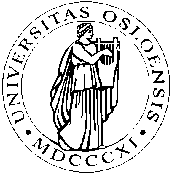 SKOLEEKSAMEN2017/HØST2 siderBokmålRUS4111 - KirkeslaviskVarighet: 4 timer							Mandag 18. desember, 2017Ingen hjelpemidler er tillatt.Alle oppgaver skal besvares og alle svar skal skrives på innføringsark.Oppgaven:1. Oversett denne kirkeslaviske teksten til norsk: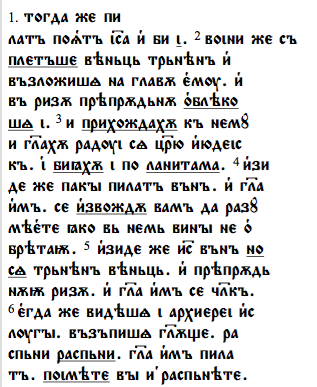 2. Gi en morfologisk karakteristikk av de understrekede ordformer.3. Sett opp de paradigmer følgende ordformer inngår i: sъpletъše, věnьcь, vъzložišȩ.4. Hva menes med ”de pannoniske legender” og hva handler de om?_____________________________________________________________________________Hvis du ønsker begrunnelse: Ta kontakt med faglærer på e-post innen 1 uke etter at sensuren er kunngjort i StudentWeb. Oppgi navn og kandidatnummer. Faglærer bestemmer om begrunnelsen gis skriftlig eller muntlig.